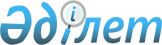 О внесении изменений в решение маслихата от 20 ноября 2009 года № 233 "О ставках платы за эмиссии в окружающую среду"
					
			Утративший силу
			
			
		
					Решение маслихата Костанайской области от 17 марта 2015 года № 385. Зарегистрировано Департаментом юстиции Костанайской области 6 апреля 2015 года № 5497. Утратило силу решением маслихата Костанайской области от 2 марта 2018 года № 245
      Сноска. Утратило силу решением маслихата Костанайской области от 02.03.2018 № 245 (вводится в действие по истечении десяти календарных дней после дня его первого официального опубликования).
      В соответствии со статьей 495 Кодекса Республики Казахстан "О налогах и других обязательных платежах в бюджет" (Налоговый кодекс) от 10 декабря 2008 года, пунктом 5 статьи 6 Закона Республики Казахстан от 23 января 2001 года "О местном государственном управлении и самоуправлении в Республике Казахстан" и подпунктом 6) пункта 3 статьи 1 Закона Республики Казахстан от 29 декабря 2014 года "О внесении изменений и дополнений в некоторые законодательные акты Республики Казахстан по вопросам недропользования" Костанайский областной маслихат РЕШИЛ:
      1. Внести в решение Костанайского областного маслихата от 20 ноября 2009 года № 233 "О ставках платы за эмиссии в окружающую среду" (зарегистрировано в Реестре государственной регистрации нормативных правовых актов № 3697, опубликовано 23 декабря 2009 года в газетах "Қостанай таңы" и "Костанайские новости") следующие изменения:
      в заголовке решения внесено изменение на государственном языке, заголовок на русском языке не изменяется;
      пункт 1 изложить в новой редакции:
      "1. Повысить ставки платы за эмиссии в окружающую среду, установленные статьей 495 Кодекса Республики Казахстан от 10 декабря 2008 года "О налогах и других обязательных платежах в бюджет (Налоговый кодекс)", по Костанайской области на пятьдесят процентов, за исключением ставок платы за размещение золы и золошлаков, которые повысить на сто процентов.".
      2. Настоящее решение вводится в действие по истечении десяти календарных дней после дня его первого официального опубликования и распространяется на отношения, возникшие с 11 апреля 2011 года.
      СОГЛАСОВАНО
      Руководитель республиканского
      государственного учреждения
      "Департамент государственных доходов
      по Костанайской области Комитета
      государственных доходов Министерства
      финансов Республики Казахстан"
      _________________ А. Паяев
      Руководитель государственного
      учреждения "Управление финансов
      акимата Костанайской области"
      ____________ С. Аймухамбетова
      Руководитель государственного
      учреждения "Управление природных
      ресурсов и регулирования
      природопользования акимата
      Костанайской области"
      ____________________ К. Тулеубаев
      Руководитель государственного
      учреждения "Управление экономики
      и бюджетного планирования акимата
      Костанайской области"
      ______________________ Е. Спанов
					© 2012. РГП на ПХВ «Институт законодательства и правовой информации Республики Казахстан» Министерства юстиции Республики Казахстан
				
      Председатель сессии

А. Сагнаев

      Секретарь Костанайского
областного маслихата

С. Ещанов
